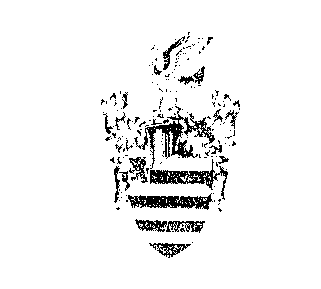 NORTH NEWNTON PARISH COUNCILItems of expenditure over £100 in 2014-15Clerk salary and expenses		£1,472		Ongoing salary paid quarterly	St. James cemetery maintenance	£1,368		Summer  grass cutting and  hedge trimmingHilcott village Hall			£   800		Contribution to insurance & sewage.Defibrillator				£  500		Added to £500 from Wilts and c£1,000 raised.Insurance				£  178		General public liability etc.WALC					£  156		The Wiltshire body that supports parish councilsParish council clerk	Hugh Gross		